Detailplanung: Workshop „Geomedien in Saalbach-Hinterglemm“ Nina Hajek, Sascha Kuntner, Fiona Mitterbauer Lizenzgabe: Creative Common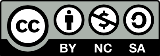 Lehrplanbezug: Erwerben grundlegender Informationen über die Erde mit Globus, Karten, Atlas und Bildern. (1. Klasse)Erfassen der wirtschaftlichen Bedeutung von Freizeit und Tourismus. (2. Klasse) An Hand von unterschiedlichen Karten, Luft- und Satellitenbildern die Eigenart österreichischer Landschaften erfassen. (3. Klasse) Erfassen, dass in der Wirtschaft unterschiedliche Interessen aufeinandertreffen. (3. Klasse)Kartografische Darstellungsformen benennen, interpretieren und für unterschiedliche Fragestellungen anwenden (1.Klasse HAK)Anschließende Diskussion – je nach Gruppe variabel Besprechung der Aufgabenstellungen; Ergänzungen von unserer Seite Bei welchen AA hattet ihr Schwierigkeiten? Warum sind nicht alle Karten in dieselbe Richtung ausgerichtet? Ist der Maßstab relevant oder nicht? Warum?Warum gibt es 4 verschiedene Karten der Region? Warum ist nicht einfach alles auf einer Karte eingezeichnet? Was bedeuten die verschiedenen Pistenfarben und wieso ist es wichtig sich damit im Vorhinein zu beschäftigen? (Pistenplan)Warum ist es wichtig, sich im Vorhinein über mögliche Jausenstationen und ``Einkehrmöglichkeiten´´ zu informieren?Welchen touristischen Zweck haben diese Karten? / Welche wirtschaftliche Bedeutung haben die Karten für die Region? Woran kann man erkennen, dass der Tourismus eine tragende Rolle in der Region spielt? Warum ist die Region gerade bei Touristen so beliebt? Welche Risiken birgt die Lage der Region? (Naturkatastrophen, Verkehr, …) Welche Folgen können Naturkatastrophen oder Verkehr für die Region haben? Einheimische; wie beeinflusst dies den Tourismus im Ort und die Menschen die vom Tourismus abhängig sind?Mögliche Vertiefungsaufgaben (auch für Gruppen, die die Aufgaben schneller erledigen als die übrigen)Saalbach-Hinterglemm im Atlas suchenTouristenzahlen; Übernachtsungszahlen recherchieren; Online oder auf vorbereiteten Tabellen/ Karten dir nötigen Informationen extrahieren. Persönlicher Bezug zur Region herstellen: War schon mal jemand dort? Kennt ihr den Ort; wenn ja, wo habt ihr von ihm gehört? (Medien, Werbung, Broschüre, Freunde, Verwandte, Schulausflug, etc.)LernzieleDie Schülerinnen und Schüler können Informationen auf einer analogen Karte mithilfe der Legende ablesen. Die Schülerinnen und Schüler können die auf der Rückseite der Karte angegebenen Zusatzinformationen (Wanderrouten, Öffnungszeiten, Preise, …) mit den auf der Karte eingezeichneten Informationen in Verbindung setzen. Die Schülerinnen und Schüler kennen häufig auftretende Probleme im Umgang mit verschiedenen Karten (unterschiedlicher Maßstab, unterschiedliche Ausrichtung, Informationen auf der Rückseite finden, …). Die Schülerinnen und Schüler können Lösungsvorschläge für diese Probleme aufzeigen. Die Schülerinnen und Schüler reflektieren den Umgang mit unterschiedlichen Karten und sind in der Lage für einen bestimmten Zweck die passende Karte auszuwählen. Die Schülerinnen und Schüler erkennen die wirtschaftliche Bedeutung touristischer Karten anhand der Zusatzinformationen (Preise, Öffnungszeiten, Gasthäuser, Sportgeschäfte, Werbung, …). Die Schülerinnen und Schüler wissen über die Bedeutung solcher Touristenzentren für den umliegenden Ort bescheidDie Schülerinnen und Schüler sind in der Lage, über mögliche Konsequenzen von Naturkatastrophen oder Verkehr in Touristenregionen Rückschlüsse zu ziehen Die Schülerinnen und Schüler können einen bestimmten Ort/ eine bestimmte Region im Atlas verortenDie Schülerinnen und Schüler können nötige Informationen zu Übernachtungszahlen, etc. aus dem Internet recherchieren/ von einer analogen Karte/Tabelle extrahierenDie Schülerinnen und Schüler können einen persönlichen Bezug zu diesem Ort herstellen und ihre eigenen Erfahrungen einbringen Zeit Aufgaben der LehrendenAufgaben der LernendenGesprächsformMaterialienVorbereitung vor der Stunde  Verschiedene Karten (Wanderkarte, Ski Karte, Bike Karte, ÖK) und AA auf den 4 Tischen verteilen, Stifte und Zettel bereitstellen--Karten, AA, Folienstifte, Zettel, Bleistifte 2 min Einstieg/Begrüßung, Erklärung der Aufgabenstellung, Einteilung der Gruppen-Plenum AA20 min (5 min pro Karte)  Hilfestellung bei den AA; Erklärung weiterer Aufgabenstellungen (siehe unten)SuS bearbeiten die vorliegenden Aufgabenstellungen, wenn noch Zeit übrig weitere Aufgabenstellungen (siehe unten)GruppenarbeitKarten, AA, Folienstifte, Zettel, Bleistifte5 – 10 min Nachbereitung, Diskussion im Plenum, Klärung der Ergebnisse   Vorstellend der Erkenntnisse, Beteiligung am GruppengesprächPlenum  -2 min Punktevergabe --Bewertungsblatt der Gruppen